CHAP N5                                       ArithmétiqueSommaireMultiples et diviseurs d’un nombre entierCritères de divisibilitéNombres premiers et décomposition en produit de facteurs premiersDiviseurs communs à deux nombres entiersCompétencesCHAP N5                                       ArithmétiqueSommaireMultiples et diviseurs d’un nombre entierCritères de divisibilitéNombres premiers et décomposition en produit de facteurs premiersDiviseurs communs à deux nombres entiersCompétencesJe dois savoir…MaîtriseInsuffisanteMaîtriseFragileMaîtriseSatisfaisante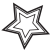 Très Bonne Maîtrise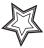 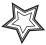 Exercices d’applicationPour préparer le contrôleReconnaître un diviseur d’un nombre entier.Fiche N°1Refaire les ex faits en classeReconnaître un nombre premierFiche N°1Refaire les ex faits en classeDécomposer un nombre en produit de facteurs premiersFiche N°2Refaire les ex faits en classeTrouver les diviseurs communs à deux nombres et leur PGCDFiche N°3Refaire les ex faits en classeRésoudre des problèmes en utilisant les diviseurs d’un nombre entierToutes les fichesRefaire les ex faits en classeJe dois savoir…MaîtriseInsuffisanteMaîtriseFragileMaîtriseSatisfaisanteTrès Bonne MaîtriseExercices d’applicationPour préparer le contrôleReconnaître un diviseur d’un nombre entier.Fiche N°1Refaire les ex faits en classeReconnaître un nombre premierFiche N°1Refaire les ex faits en classeDécomposer un nombre en produit de facteurs premiersFiche N°2Refaire les ex faits en classeTrouver les diviseurs communs à deux nombres et leur PGCDFiche N°3Refaire les ex faits en classeRésoudre des problèmes en utilisant les diviseurs d’un nombre entierToutes les fichesRefaire les ex faits en classe